 ZLÍNSKÝ KRAJSKÝ  FOTBALOVÝ  SVAZ 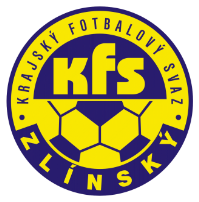 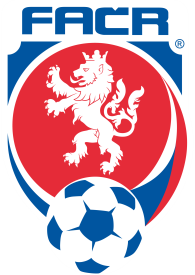 Hradská 854, 760 01 ZLÍN       Tel: 577 019 393Email: lukas@kfszlin.cz  
__________________________________________________________________________DK Zlínského KFS dle § 89 odst. 2 písm. a) zahajuje disciplinární řízeníPříjmení a jméno	     ID			   Klub			číslo utkáníBilík Adam 		01041088		Tlumačov		2018720C2B2506Řezníček Matěj		01040605		Prakšice		2018720C2B2506Šipka Adam		03091014		Hluk			2018720C1A2502Novák  Josef		00110061		Rožnov p/R.		2018720C1A2502Machálek Ondřej	81091811		Halenkov		2018720A3A2507Landa Jiří		91111091		Choryně		2018720A3A2505Trčka Luděk		61050154		Hutisko			2018720A3A2503Zubík Filip		97110002		Ratiboř			2018720A3A2501Tesař Jaroslav		96090168		Koryčany		2018720A2B2502Světinský Antonín	93070859		Dol. Němčí		2018720A2B2502Řepka David		94040673		Vigantice		2018720A2A2505Toman Martin		88100862		Nevšová		2018720A1A2501Zasedání DK Zl KFS proběhne ve středu 5.6.2019 v 16.30 hodin									Zdeněk Kadlček									předseda DK Zl KFSPříjmení, jménoID   klubpočet ŽKŽelezný Petr96071548Bystřice pH4 ŽKVavřík Daniel91061246Juřinka4 ŽKPaprskář Jaroslav99030002Vigantice12 ŽKHorák Petr92121126Hrachovec8 ŽKMooc Vítězslav78010164Hrachovec4 ŽKNovák Libor82080223Kelč4 ŽKReisskup Radim99090188Kelč4 ŽKŠenkeřík Daniel93080427Nedašov4 ŽKNovák Josef00110061Rožnov pR4 ŽKNevrlka Jakub90070108Val. Klobouky4 ŽKSáblík Martin93010938Val. Klobouky4 ŽKPisklák Tomáš90041895Nedachlebice8 ŽKBřezina Pavel89101620Ořechov8 ŽKHuráb Jan93062032Kunovice4 ŽKKadlčák Ondřej94011691Nedachlebice4 ŽKVelecký Vlastimil91011226Nivnice4 ŽKŠumulikoski Veliče81041501Osvětimany4 ŽKChmela Radek94111619Franc. Lhota4 ŽKMaliňák Jan96070301Halenkov4 ŽKRyza Dominik97071307Lidečko4 ŽKFila Patrik94121433Prlov4 ŽKSovák Petr85101565Semetín4 ŽKSviták Martin80020931Semetín4 ŽKChudý Tomáš87011767Fryšták4 ŽKDuroň Tomáš85041122Tlumačov8 ŽKJanoušek Tobiáš02040940St. Město4 ŽKŠipka Adam03091014Hluk8 ŽKPospíšil Radek00100615Hulín4 ŽKFridrich Robert00101218Chropyně8 ŽKPolomík Jiří01091139Vlachovice8 ŽKVojkůvka Dalibor01080262Dolní Bečva4 ŽKBuček Martin01110718Lidečko4 ŽKUrbánek Libor00051388Šumice8 ŽKHoferek David02010129Kněžpole4 ŽKŠůstek Pavel01110537Prakšice4 ŽK